Согласовано_____________________План застройки 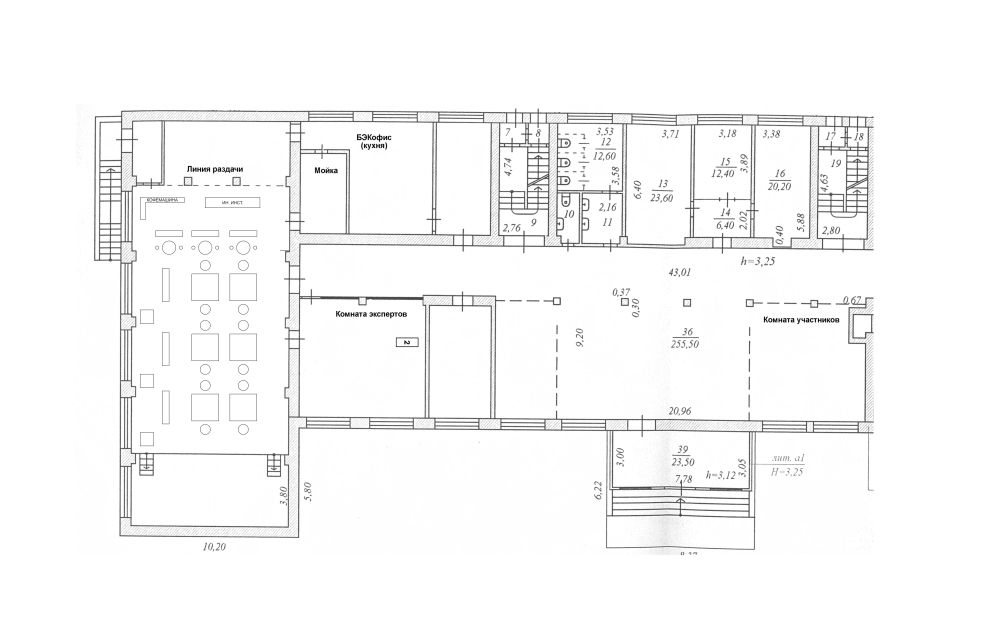 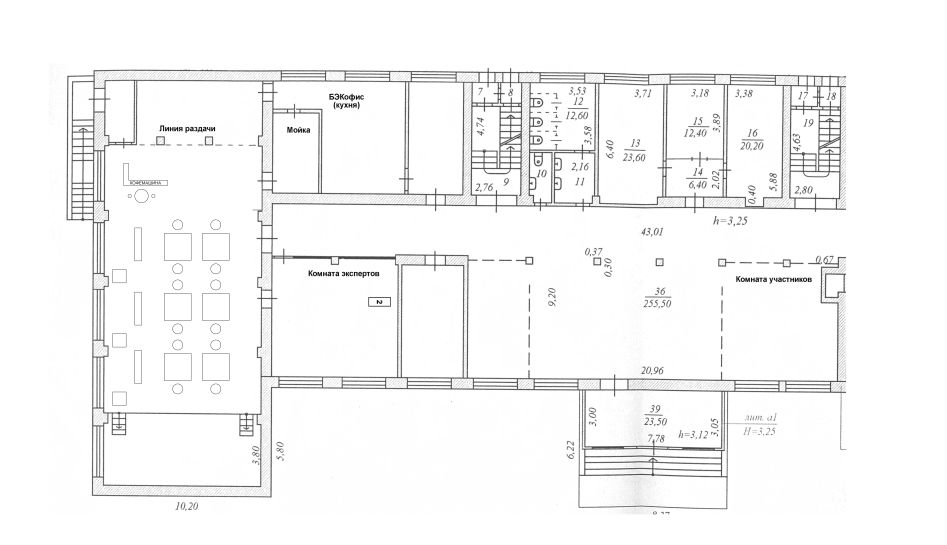 